 STORVIK-HOFORS RKMöte nr			3081Datum			2022-04-20Program	Kenneth Larsson Bil ABNärvarande medlemmar 		9Gäster 			-Föredragshållare	Kenneth Larsson –KlubbärendenPresidenten Björn Rydbeck hälsade välkommen och uppdaterade status för kommande program. Per Tjerneld fyller 80 år. Han firas 11:00 Lördag 23/427/4 Klubben åker till Soldathemmet i Gävle och lyssnar på chefen för Gävleborgsgruppen. Obs här finns möjlighet att köpa kaffe och kaka men ej möjlighet till gemensam middag. Samåkning planeras från Anoden 17:00. 5 st var intresserade.4/5 – Åsa Moberg pratar om Sandviken kommuns skolplan.11/5 Anders Wilson redogör för kärnkraft generation 4.
Ordet gick till kvällens föredragshållare Kenneth Larsson.Kenneth redogjorde för hur företaget Kenneth Larssons Bil AB kom till och historia.Han jobbade som polis samtidigt som han höll på med biltävlingar. För att finansiera detta så startade han med polisledningens goda minne ett företag där han reparerade bilar. Efter upprepade erbjudanden att börja sälja Hyundai tackade Kenneth Larsson ja till att sälja Hyundaibilar. Detta visade sig vara lyckosamt. Nu säljs även Suzuki och ett elbilsmärke Maxus. Nu har företaget 18 anställda och några år har företaget varit det företag som sålt flest nybilar i Sandviken.Föredragshållaren fick som tack en kylskåpsmagnet.Nästa möte  Hur försvaras Gävleborg? Tid 	2022-04-27, kl. 18.00Plats	Soldathemmet Gävle (V Gränsvägen 2)	Möjlighet till samåkning från restaurang Anoden 17:00Vid pennan Anders Wilson.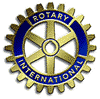 